Β’ ΥΠΟΔΕΙΓΜΑ ΔΗΛΩΣΗΣ ΣΩΡΕΥΣΗΣ ΣΤΟ ΠΛΑΙΣΙΟ ΤΗΣ 19.3.2020/C(2020) 1863 Ανακοίνωσης Ε.Ε.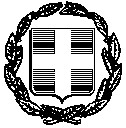 ΥΠΕΥΘΥΝΗ ΔΗΛΩΣΗ(άρθρο 8 Ν.1599/1986)Η ακρίβεια των στοιχείων που υποβάλλονται με αυτή τη δήλωση μπορεί να ελεγχθεί με βάση το αρχείο άλλων υπηρεσιών Πίνακας ΕπιχορηγήσεωνΕλέγχεται από την αρμόδια αρχή το σύνολο των ενισχύσεων των ανωτέρω Κανονισμών και της Ανακοίνωσης προκειμένου να εξακριβωθεί αν η νέα ενίσχυση δεν οδηγεί σε υπέρβαση του ανώτατου ορίου που ισχύει.Ημερομηνία: …./…../2022Για την επιχείρηση -Ο-Νόμιμος εκπρόσωπος(1) Αναγράφεται από τον ενδιαφερόμενο πολίτη ή Αρχή ή η Υπηρεσία του δημόσιου τομέα, που απευθύνεται η αίτηση.(2) Αναγράφεται ολογράφως. (3) «Όποιος εν γνώσει του δηλώνει ψευδή γεγονότα ή αρνείται ή αποκρύπτει τα αληθινά με έγγραφη υπεύθυνη δήλωση του άρθρου 8 τιμωρείται με φυλάκιση τουλάχιστον τριών μηνών. Εάν ο υπαίτιος αυτών των πράξεων σκόπευε να προσπορίσει στον εαυτόν του ή σε άλλον περιουσιακό όφελος βλάπτοντας τρίτον ή σκόπευε να βλάψει άλλον, τιμωρείται με κάθειρξη μέχρι 10 ετών.ΠΡΟΣ(1):ΕΦΕΠΑΕΕΦΕΠΑΕΕΦΕΠΑΕΕΦΕΠΑΕΕΦΕΠΑΕΕΦΕΠΑΕΕΦΕΠΑΕΕΦΕΠΑΕΕΦΕΠΑΕΕΦΕΠΑΕΕΦΕΠΑΕΕΦΕΠΑΕΟ – Η Όνομα:Επώνυμο:Όνομα και Επώνυμο Πατέρα:Όνομα και Επώνυμο Πατέρα:Όνομα και Επώνυμο Πατέρα:Όνομα και Επώνυμο Πατέρα:Όνομα και Επώνυμο Μητέρας:Όνομα και Επώνυμο Μητέρας:Όνομα και Επώνυμο Μητέρας:Όνομα και Επώνυμο Μητέρας:Ημερομηνία γέννησης(2):Ημερομηνία γέννησης(2):Ημερομηνία γέννησης(2):Ημερομηνία γέννησης(2):Τόπος Γέννησης:Τόπος Γέννησης:Τόπος Γέννησης:Τόπος Γέννησης:Αριθμός Δελτίου Ταυτότητας:Αριθμός Δελτίου Ταυτότητας:Αριθμός Δελτίου Ταυτότητας:Αριθμός Δελτίου Ταυτότητας:Τηλ:Τηλ:Τόπος Κατοικίας:Τόπος Κατοικίας:Οδός:Οδός:Αριθ:Αριθ:ΤΚ:Αρ. Τηλεομοιοτύπου (Fax):Αρ. Τηλεομοιοτύπου (Fax):Αρ. Τηλεομοιοτύπου (Fax):Δ/νση Ηλ.. Ταχυδρομείου (Εmail):Δ/νση Ηλ.. Ταχυδρομείου (Εmail):Δ/νση Ηλ.. Ταχυδρομείου (Εmail):Δ/νση Ηλ.. Ταχυδρομείου (Εmail):Με ατομική μου ευθύνη και γνωρίζοντας τις κυρώσεις(3), που προβλέπονται από τις διατάξεις της παρ. 6 του άρθρου 22 του Ν. 1599/1986, ως νόμιμος εκπρόσωπος και εκ μέρους της επιχείρησης ………………………………………………………………….…. …………………………………………………………………..…………………………………….. με ΑΦΜ…………………………… δηλώνω ότι:Το ύψος των ενισχύσεων που η αιτούσα, καθώς και οι επιχειρήσεις που λειτουργούν μαζί με αυτήν ως «δεδομένη επιχείρηση» όπως αυτή ορίζεται από την Ενωσιακή νομοθεσία και νομολογία, (στην έννοια περιλαμβάνονται οι συνδεδεμένες με την αιτούσα επιχειρήσεις):Έχουν αποκτήσει έννομο δικαίωμα λήψης της ενίσχυσης στο πλαίσιο της με αρ. 19.3.2020/C(2020) 1863 Ανακοίνωσης της Ε.Ε. από τις 19/3/2020 και μετάΈχουν κάνει αίτημα λήψης ενίσχυσης στο πλαίσιο της με αρ. 19.3.2020/C(2020) 1863 Ανακοίνωσης της Ε.Ε. από τις 19/3/2020 και μετά παρουσιάζονται στον ακόλουθο Πίνακα Επιχορηγήσεων και είναι απολύτως ορθά.Με ατομική μου ευθύνη και γνωρίζοντας τις κυρώσεις(3), που προβλέπονται από τις διατάξεις της παρ. 6 του άρθρου 22 του Ν. 1599/1986, ως νόμιμος εκπρόσωπος και εκ μέρους της επιχείρησης ………………………………………………………………….…. …………………………………………………………………..…………………………………….. με ΑΦΜ…………………………… δηλώνω ότι:Το ύψος των ενισχύσεων που η αιτούσα, καθώς και οι επιχειρήσεις που λειτουργούν μαζί με αυτήν ως «δεδομένη επιχείρηση» όπως αυτή ορίζεται από την Ενωσιακή νομοθεσία και νομολογία, (στην έννοια περιλαμβάνονται οι συνδεδεμένες με την αιτούσα επιχειρήσεις):Έχουν αποκτήσει έννομο δικαίωμα λήψης της ενίσχυσης στο πλαίσιο της με αρ. 19.3.2020/C(2020) 1863 Ανακοίνωσης της Ε.Ε. από τις 19/3/2020 και μετάΈχουν κάνει αίτημα λήψης ενίσχυσης στο πλαίσιο της με αρ. 19.3.2020/C(2020) 1863 Ανακοίνωσης της Ε.Ε. από τις 19/3/2020 και μετά παρουσιάζονται στον ακόλουθο Πίνακα Επιχορηγήσεων και είναι απολύτως ορθά.Με ατομική μου ευθύνη και γνωρίζοντας τις κυρώσεις(3), που προβλέπονται από τις διατάξεις της παρ. 6 του άρθρου 22 του Ν. 1599/1986, ως νόμιμος εκπρόσωπος και εκ μέρους της επιχείρησης ………………………………………………………………….…. …………………………………………………………………..…………………………………….. με ΑΦΜ…………………………… δηλώνω ότι:Το ύψος των ενισχύσεων που η αιτούσα, καθώς και οι επιχειρήσεις που λειτουργούν μαζί με αυτήν ως «δεδομένη επιχείρηση» όπως αυτή ορίζεται από την Ενωσιακή νομοθεσία και νομολογία, (στην έννοια περιλαμβάνονται οι συνδεδεμένες με την αιτούσα επιχειρήσεις):Έχουν αποκτήσει έννομο δικαίωμα λήψης της ενίσχυσης στο πλαίσιο της με αρ. 19.3.2020/C(2020) 1863 Ανακοίνωσης της Ε.Ε. από τις 19/3/2020 και μετάΈχουν κάνει αίτημα λήψης ενίσχυσης στο πλαίσιο της με αρ. 19.3.2020/C(2020) 1863 Ανακοίνωσης της Ε.Ε. από τις 19/3/2020 και μετά παρουσιάζονται στον ακόλουθο Πίνακα Επιχορηγήσεων και είναι απολύτως ορθά.Με ατομική μου ευθύνη και γνωρίζοντας τις κυρώσεις(3), που προβλέπονται από τις διατάξεις της παρ. 6 του άρθρου 22 του Ν. 1599/1986, ως νόμιμος εκπρόσωπος και εκ μέρους της επιχείρησης ………………………………………………………………….…. …………………………………………………………………..…………………………………….. με ΑΦΜ…………………………… δηλώνω ότι:Το ύψος των ενισχύσεων που η αιτούσα, καθώς και οι επιχειρήσεις που λειτουργούν μαζί με αυτήν ως «δεδομένη επιχείρηση» όπως αυτή ορίζεται από την Ενωσιακή νομοθεσία και νομολογία, (στην έννοια περιλαμβάνονται οι συνδεδεμένες με την αιτούσα επιχειρήσεις):Έχουν αποκτήσει έννομο δικαίωμα λήψης της ενίσχυσης στο πλαίσιο της με αρ. 19.3.2020/C(2020) 1863 Ανακοίνωσης της Ε.Ε. από τις 19/3/2020 και μετάΈχουν κάνει αίτημα λήψης ενίσχυσης στο πλαίσιο της με αρ. 19.3.2020/C(2020) 1863 Ανακοίνωσης της Ε.Ε. από τις 19/3/2020 και μετά παρουσιάζονται στον ακόλουθο Πίνακα Επιχορηγήσεων και είναι απολύτως ορθά.Με ατομική μου ευθύνη και γνωρίζοντας τις κυρώσεις(3), που προβλέπονται από τις διατάξεις της παρ. 6 του άρθρου 22 του Ν. 1599/1986, ως νόμιμος εκπρόσωπος και εκ μέρους της επιχείρησης ………………………………………………………………….…. …………………………………………………………………..…………………………………….. με ΑΦΜ…………………………… δηλώνω ότι:Το ύψος των ενισχύσεων που η αιτούσα, καθώς και οι επιχειρήσεις που λειτουργούν μαζί με αυτήν ως «δεδομένη επιχείρηση» όπως αυτή ορίζεται από την Ενωσιακή νομοθεσία και νομολογία, (στην έννοια περιλαμβάνονται οι συνδεδεμένες με την αιτούσα επιχειρήσεις):Έχουν αποκτήσει έννομο δικαίωμα λήψης της ενίσχυσης στο πλαίσιο της με αρ. 19.3.2020/C(2020) 1863 Ανακοίνωσης της Ε.Ε. από τις 19/3/2020 και μετάΈχουν κάνει αίτημα λήψης ενίσχυσης στο πλαίσιο της με αρ. 19.3.2020/C(2020) 1863 Ανακοίνωσης της Ε.Ε. από τις 19/3/2020 και μετά παρουσιάζονται στον ακόλουθο Πίνακα Επιχορηγήσεων και είναι απολύτως ορθά.Με ατομική μου ευθύνη και γνωρίζοντας τις κυρώσεις(3), που προβλέπονται από τις διατάξεις της παρ. 6 του άρθρου 22 του Ν. 1599/1986, ως νόμιμος εκπρόσωπος και εκ μέρους της επιχείρησης ………………………………………………………………….…. …………………………………………………………………..…………………………………….. με ΑΦΜ…………………………… δηλώνω ότι:Το ύψος των ενισχύσεων που η αιτούσα, καθώς και οι επιχειρήσεις που λειτουργούν μαζί με αυτήν ως «δεδομένη επιχείρηση» όπως αυτή ορίζεται από την Ενωσιακή νομοθεσία και νομολογία, (στην έννοια περιλαμβάνονται οι συνδεδεμένες με την αιτούσα επιχειρήσεις):Έχουν αποκτήσει έννομο δικαίωμα λήψης της ενίσχυσης στο πλαίσιο της με αρ. 19.3.2020/C(2020) 1863 Ανακοίνωσης της Ε.Ε. από τις 19/3/2020 και μετάΈχουν κάνει αίτημα λήψης ενίσχυσης στο πλαίσιο της με αρ. 19.3.2020/C(2020) 1863 Ανακοίνωσης της Ε.Ε. από τις 19/3/2020 και μετά παρουσιάζονται στον ακόλουθο Πίνακα Επιχορηγήσεων και είναι απολύτως ορθά.Με ατομική μου ευθύνη και γνωρίζοντας τις κυρώσεις(3), που προβλέπονται από τις διατάξεις της παρ. 6 του άρθρου 22 του Ν. 1599/1986, ως νόμιμος εκπρόσωπος και εκ μέρους της επιχείρησης ………………………………………………………………….…. …………………………………………………………………..…………………………………….. με ΑΦΜ…………………………… δηλώνω ότι:Το ύψος των ενισχύσεων που η αιτούσα, καθώς και οι επιχειρήσεις που λειτουργούν μαζί με αυτήν ως «δεδομένη επιχείρηση» όπως αυτή ορίζεται από την Ενωσιακή νομοθεσία και νομολογία, (στην έννοια περιλαμβάνονται οι συνδεδεμένες με την αιτούσα επιχειρήσεις):Έχουν αποκτήσει έννομο δικαίωμα λήψης της ενίσχυσης στο πλαίσιο της με αρ. 19.3.2020/C(2020) 1863 Ανακοίνωσης της Ε.Ε. από τις 19/3/2020 και μετάΈχουν κάνει αίτημα λήψης ενίσχυσης στο πλαίσιο της με αρ. 19.3.2020/C(2020) 1863 Ανακοίνωσης της Ε.Ε. από τις 19/3/2020 και μετά παρουσιάζονται στον ακόλουθο Πίνακα Επιχορηγήσεων και είναι απολύτως ορθά.Με ατομική μου ευθύνη και γνωρίζοντας τις κυρώσεις(3), που προβλέπονται από τις διατάξεις της παρ. 6 του άρθρου 22 του Ν. 1599/1986, ως νόμιμος εκπρόσωπος και εκ μέρους της επιχείρησης ………………………………………………………………….…. …………………………………………………………………..…………………………………….. με ΑΦΜ…………………………… δηλώνω ότι:Το ύψος των ενισχύσεων που η αιτούσα, καθώς και οι επιχειρήσεις που λειτουργούν μαζί με αυτήν ως «δεδομένη επιχείρηση» όπως αυτή ορίζεται από την Ενωσιακή νομοθεσία και νομολογία, (στην έννοια περιλαμβάνονται οι συνδεδεμένες με την αιτούσα επιχειρήσεις):Έχουν αποκτήσει έννομο δικαίωμα λήψης της ενίσχυσης στο πλαίσιο της με αρ. 19.3.2020/C(2020) 1863 Ανακοίνωσης της Ε.Ε. από τις 19/3/2020 και μετάΈχουν κάνει αίτημα λήψης ενίσχυσης στο πλαίσιο της με αρ. 19.3.2020/C(2020) 1863 Ανακοίνωσης της Ε.Ε. από τις 19/3/2020 και μετά παρουσιάζονται στον ακόλουθο Πίνακα Επιχορηγήσεων και είναι απολύτως ορθά.Με ατομική μου ευθύνη και γνωρίζοντας τις κυρώσεις(3), που προβλέπονται από τις διατάξεις της παρ. 6 του άρθρου 22 του Ν. 1599/1986, ως νόμιμος εκπρόσωπος και εκ μέρους της επιχείρησης ………………………………………………………………….…. …………………………………………………………………..…………………………………….. με ΑΦΜ…………………………… δηλώνω ότι:Το ύψος των ενισχύσεων που η αιτούσα, καθώς και οι επιχειρήσεις που λειτουργούν μαζί με αυτήν ως «δεδομένη επιχείρηση» όπως αυτή ορίζεται από την Ενωσιακή νομοθεσία και νομολογία, (στην έννοια περιλαμβάνονται οι συνδεδεμένες με την αιτούσα επιχειρήσεις):Έχουν αποκτήσει έννομο δικαίωμα λήψης της ενίσχυσης στο πλαίσιο της με αρ. 19.3.2020/C(2020) 1863 Ανακοίνωσης της Ε.Ε. από τις 19/3/2020 και μετάΈχουν κάνει αίτημα λήψης ενίσχυσης στο πλαίσιο της με αρ. 19.3.2020/C(2020) 1863 Ανακοίνωσης της Ε.Ε. από τις 19/3/2020 και μετά παρουσιάζονται στον ακόλουθο Πίνακα Επιχορηγήσεων και είναι απολύτως ορθά.Με ατομική μου ευθύνη και γνωρίζοντας τις κυρώσεις(3), που προβλέπονται από τις διατάξεις της παρ. 6 του άρθρου 22 του Ν. 1599/1986, ως νόμιμος εκπρόσωπος και εκ μέρους της επιχείρησης ………………………………………………………………….…. …………………………………………………………………..…………………………………….. με ΑΦΜ…………………………… δηλώνω ότι:Το ύψος των ενισχύσεων που η αιτούσα, καθώς και οι επιχειρήσεις που λειτουργούν μαζί με αυτήν ως «δεδομένη επιχείρηση» όπως αυτή ορίζεται από την Ενωσιακή νομοθεσία και νομολογία, (στην έννοια περιλαμβάνονται οι συνδεδεμένες με την αιτούσα επιχειρήσεις):Έχουν αποκτήσει έννομο δικαίωμα λήψης της ενίσχυσης στο πλαίσιο της με αρ. 19.3.2020/C(2020) 1863 Ανακοίνωσης της Ε.Ε. από τις 19/3/2020 και μετάΈχουν κάνει αίτημα λήψης ενίσχυσης στο πλαίσιο της με αρ. 19.3.2020/C(2020) 1863 Ανακοίνωσης της Ε.Ε. από τις 19/3/2020 και μετά παρουσιάζονται στον ακόλουθο Πίνακα Επιχορηγήσεων και είναι απολύτως ορθά.Με ατομική μου ευθύνη και γνωρίζοντας τις κυρώσεις(3), που προβλέπονται από τις διατάξεις της παρ. 6 του άρθρου 22 του Ν. 1599/1986, ως νόμιμος εκπρόσωπος και εκ μέρους της επιχείρησης ………………………………………………………………….…. …………………………………………………………………..…………………………………….. με ΑΦΜ…………………………… δηλώνω ότι:Το ύψος των ενισχύσεων που η αιτούσα, καθώς και οι επιχειρήσεις που λειτουργούν μαζί με αυτήν ως «δεδομένη επιχείρηση» όπως αυτή ορίζεται από την Ενωσιακή νομοθεσία και νομολογία, (στην έννοια περιλαμβάνονται οι συνδεδεμένες με την αιτούσα επιχειρήσεις):Έχουν αποκτήσει έννομο δικαίωμα λήψης της ενίσχυσης στο πλαίσιο της με αρ. 19.3.2020/C(2020) 1863 Ανακοίνωσης της Ε.Ε. από τις 19/3/2020 και μετάΈχουν κάνει αίτημα λήψης ενίσχυσης στο πλαίσιο της με αρ. 19.3.2020/C(2020) 1863 Ανακοίνωσης της Ε.Ε. από τις 19/3/2020 και μετά παρουσιάζονται στον ακόλουθο Πίνακα Επιχορηγήσεων και είναι απολύτως ορθά.Με ατομική μου ευθύνη και γνωρίζοντας τις κυρώσεις(3), που προβλέπονται από τις διατάξεις της παρ. 6 του άρθρου 22 του Ν. 1599/1986, ως νόμιμος εκπρόσωπος και εκ μέρους της επιχείρησης ………………………………………………………………….…. …………………………………………………………………..…………………………………….. με ΑΦΜ…………………………… δηλώνω ότι:Το ύψος των ενισχύσεων που η αιτούσα, καθώς και οι επιχειρήσεις που λειτουργούν μαζί με αυτήν ως «δεδομένη επιχείρηση» όπως αυτή ορίζεται από την Ενωσιακή νομοθεσία και νομολογία, (στην έννοια περιλαμβάνονται οι συνδεδεμένες με την αιτούσα επιχειρήσεις):Έχουν αποκτήσει έννομο δικαίωμα λήψης της ενίσχυσης στο πλαίσιο της με αρ. 19.3.2020/C(2020) 1863 Ανακοίνωσης της Ε.Ε. από τις 19/3/2020 και μετάΈχουν κάνει αίτημα λήψης ενίσχυσης στο πλαίσιο της με αρ. 19.3.2020/C(2020) 1863 Ανακοίνωσης της Ε.Ε. από τις 19/3/2020 και μετά παρουσιάζονται στον ακόλουθο Πίνακα Επιχορηγήσεων και είναι απολύτως ορθά.Με ατομική μου ευθύνη και γνωρίζοντας τις κυρώσεις(3), που προβλέπονται από τις διατάξεις της παρ. 6 του άρθρου 22 του Ν. 1599/1986, ως νόμιμος εκπρόσωπος και εκ μέρους της επιχείρησης ………………………………………………………………….…. …………………………………………………………………..…………………………………….. με ΑΦΜ…………………………… δηλώνω ότι:Το ύψος των ενισχύσεων που η αιτούσα, καθώς και οι επιχειρήσεις που λειτουργούν μαζί με αυτήν ως «δεδομένη επιχείρηση» όπως αυτή ορίζεται από την Ενωσιακή νομοθεσία και νομολογία, (στην έννοια περιλαμβάνονται οι συνδεδεμένες με την αιτούσα επιχειρήσεις):Έχουν αποκτήσει έννομο δικαίωμα λήψης της ενίσχυσης στο πλαίσιο της με αρ. 19.3.2020/C(2020) 1863 Ανακοίνωσης της Ε.Ε. από τις 19/3/2020 και μετάΈχουν κάνει αίτημα λήψης ενίσχυσης στο πλαίσιο της με αρ. 19.3.2020/C(2020) 1863 Ανακοίνωσης της Ε.Ε. από τις 19/3/2020 και μετά παρουσιάζονται στον ακόλουθο Πίνακα Επιχορηγήσεων και είναι απολύτως ορθά.ΕΝΙΣΧΥΣΕΙΣ ΓΙΑ ΤΙΣ ΟΠΟΙΕΣ Η ΑΙΤΟΥΣΑ ΕΧΕΙ ΑΠΟΚΤΗΣΕΙ ΕΝΝΟΜΟ ΔΙΚΑΙΩΜΑ ΛΗΨΗΣ ή ΕΧΕΙ ΑΙΤΗΘΕΙΑφορά στην επιχείρηση που υποβάλλει πρόταση (αιτούσα) καθώς και σε αυτές με την οποία η αιτούσα λειτουργεί ως δεδομένη επιχείρηση (στην έννοια περιλαμβάνονται οι συνδεδεμένες με την αιτούσα επιχειρήσεις).ΕΝΙΣΧΥΣΕΙΣ ΓΙΑ ΤΙΣ ΟΠΟΙΕΣ Η ΑΙΤΟΥΣΑ ΕΧΕΙ ΑΠΟΚΤΗΣΕΙ ΕΝΝΟΜΟ ΔΙΚΑΙΩΜΑ ΛΗΨΗΣ ή ΕΧΕΙ ΑΙΤΗΘΕΙΑφορά στην επιχείρηση που υποβάλλει πρόταση (αιτούσα) καθώς και σε αυτές με την οποία η αιτούσα λειτουργεί ως δεδομένη επιχείρηση (στην έννοια περιλαμβάνονται οι συνδεδεμένες με την αιτούσα επιχειρήσεις).ΕΝΙΣΧΥΣΕΙΣ ΓΙΑ ΤΙΣ ΟΠΟΙΕΣ Η ΑΙΤΟΥΣΑ ΕΧΕΙ ΑΠΟΚΤΗΣΕΙ ΕΝΝΟΜΟ ΔΙΚΑΙΩΜΑ ΛΗΨΗΣ ή ΕΧΕΙ ΑΙΤΗΘΕΙΑφορά στην επιχείρηση που υποβάλλει πρόταση (αιτούσα) καθώς και σε αυτές με την οποία η αιτούσα λειτουργεί ως δεδομένη επιχείρηση (στην έννοια περιλαμβάνονται οι συνδεδεμένες με την αιτούσα επιχειρήσεις).ΕΝΙΣΧΥΣΕΙΣ ΓΙΑ ΤΙΣ ΟΠΟΙΕΣ Η ΑΙΤΟΥΣΑ ΕΧΕΙ ΑΠΟΚΤΗΣΕΙ ΕΝΝΟΜΟ ΔΙΚΑΙΩΜΑ ΛΗΨΗΣ ή ΕΧΕΙ ΑΙΤΗΘΕΙΑφορά στην επιχείρηση που υποβάλλει πρόταση (αιτούσα) καθώς και σε αυτές με την οποία η αιτούσα λειτουργεί ως δεδομένη επιχείρηση (στην έννοια περιλαμβάνονται οι συνδεδεμένες με την αιτούσα επιχειρήσεις).ΕΝΙΣΧΥΣΕΙΣ ΓΙΑ ΤΙΣ ΟΠΟΙΕΣ Η ΑΙΤΟΥΣΑ ΕΧΕΙ ΑΠΟΚΤΗΣΕΙ ΕΝΝΟΜΟ ΔΙΚΑΙΩΜΑ ΛΗΨΗΣ ή ΕΧΕΙ ΑΙΤΗΘΕΙΑφορά στην επιχείρηση που υποβάλλει πρόταση (αιτούσα) καθώς και σε αυτές με την οποία η αιτούσα λειτουργεί ως δεδομένη επιχείρηση (στην έννοια περιλαμβάνονται οι συνδεδεμένες με την αιτούσα επιχειρήσεις).ΕΝΙΣΧΥΣΕΙΣ ΓΙΑ ΤΙΣ ΟΠΟΙΕΣ Η ΑΙΤΟΥΣΑ ΕΧΕΙ ΑΠΟΚΤΗΣΕΙ ΕΝΝΟΜΟ ΔΙΚΑΙΩΜΑ ΛΗΨΗΣ ή ΕΧΕΙ ΑΙΤΗΘΕΙΑφορά στην επιχείρηση που υποβάλλει πρόταση (αιτούσα) καθώς και σε αυτές με την οποία η αιτούσα λειτουργεί ως δεδομένη επιχείρηση (στην έννοια περιλαμβάνονται οι συνδεδεμένες με την αιτούσα επιχειρήσεις).ΕΝΙΣΧΥΣΕΙΣ ΓΙΑ ΤΙΣ ΟΠΟΙΕΣ Η ΑΙΤΟΥΣΑ ΕΧΕΙ ΑΠΟΚΤΗΣΕΙ ΕΝΝΟΜΟ ΔΙΚΑΙΩΜΑ ΛΗΨΗΣ ή ΕΧΕΙ ΑΙΤΗΘΕΙΑφορά στην επιχείρηση που υποβάλλει πρόταση (αιτούσα) καθώς και σε αυτές με την οποία η αιτούσα λειτουργεί ως δεδομένη επιχείρηση (στην έννοια περιλαμβάνονται οι συνδεδεμένες με την αιτούσα επιχειρήσεις).ΕΝΙΣΧΥΣΕΙΣ ΓΙΑ ΤΙΣ ΟΠΟΙΕΣ Η ΑΙΤΟΥΣΑ ΕΧΕΙ ΑΠΟΚΤΗΣΕΙ ΕΝΝΟΜΟ ΔΙΚΑΙΩΜΑ ΛΗΨΗΣ ή ΕΧΕΙ ΑΙΤΗΘΕΙΑφορά στην επιχείρηση που υποβάλλει πρόταση (αιτούσα) καθώς και σε αυτές με την οποία η αιτούσα λειτουργεί ως δεδομένη επιχείρηση (στην έννοια περιλαμβάνονται οι συνδεδεμένες με την αιτούσα επιχειρήσεις).Μέτρο με το οποίο αποκτήθηκε το έννομο δικαίωμα λήψης της ενίσχυσης και φορέας χορήγησης ενίσχυσηςΑριθμός Υπουργικής Απόφασης Ένταξης ή αριθμός σύμβασης ή άλλου εγγράφου με το οποίο τεκμηριώνεται η λήψη του έννομου δικαιώματοςΗμ/νία Υπουργικής Απόφασης Ένταξης ή ημερομηνία λήψης του έννομου δικαιώματος ή ημερομηνία αίτησης λήψης του δικαιώματος, σε περίπτωση που η ενίσχυση δεν έχει ακόμα χορηγηθείΠοσό δημόσιας χρηματοδότησης που αναγράφεται στην Απόφαση Ένταξης ή ποσό αίτησης λήψης του δικαιώματος, σε περίπτωση που η ενίσχυση δεν έχει ακόμα χορηγηθεί.Ποσό Δημόσιας Χρηματοδότησης που τελικά χορηγήθηκε στην επιχείρηση (τελικά καταβληθέν ή τελικά εγκριθέν ποσό.Καθεστώς χορήγησης ενίσχυσης(19.3.2020/C(2020) 1863 Ανακοίνωση E.E.Επωνυμία Δικαιούχου της Ενίσχυσης.ΑΦΜ Δικαιούχου της Ενίσχυσης.